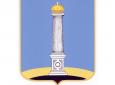 УЛЬЯНОВСКАЯ ГОРОДСКАЯ ИЗБИРАТЕЛЬНАЯ КОМИССИЯПОСТАНОВЛЕНИЕ 12 сентября 2015 года 						 № 100/718-3г. УльяновскО рассмотрении жалоб Долгова М.С. Рассмотрев поступившие в Ульяновскую городскую избирательную комиссию жалобы кандидата в депутаты Ульяновской Городской Думы пятого созыва Долгова М.С. (вх. № 42-Д от 07.09.2015 и вх. № 46-Д 
от 09.09.2015), Ульяновская городская избирательная комиссия установила:В соответствии с пунктом 4 статьи 20 Федерального закона от 12 июня 2002 года № 67-ФЗ «Об основных гарантиях избирательных прав и права на участие в референдуме граждан Российской Федерации» (далее – Федеральный закон) избирательные комиссии обязаны в пределах своей компетенции рассматривать поступившие к ним в период избирательной кампании обращения о нарушении закона, проводить проверки по этим обращениям и давать лицам, направившим обращения, письменные ответы в пятидневный срок.26 июня 2015 года в периодическом печатном издании «Ульяновск сегодня» опубликовано решение Ульяновской Городской Думы от 24.06.2015 № 61 «О назначении выборов депутатов Ульяновской Городской Думы пятого созыва».31 июля 2015 года принято постановление Ульяновской городской избирательной комиссии № 74/448-3 «О регистрации Долгова Михаила Севостьяновича кандидатом в депутаты Ульяновской Городской Думы пятого созыва по Ленинскому одномандатному избирательному округу № 25».7 сентября 2015 года в Ульяновскую городскую избирательную комиссию поступила жалоба от кандидата в депутаты Ульяновской Городской Думы пятого созыва Долгова М.С. (вх. № 42-Д от 07.09.2015), в которой указывается, что 07.09.2015 на интернет-портале http://73online.ru/ опубликовано изображение Долгова М.С., согласие на это Долгов М.С. не давал. Просит привлечь к ответственности виновных лиц.9 сентября 2015 года в Ульяновскую городскую избирательную комиссию поступила жалоба от кандидата в депутаты Ульяновской Городской Думы пятого созыва Долгова М.С. (вх. № 46-Д от 09.09.2015), в которой указывается, что интернет-портале http://73online.ru/ опубликован предвыборный агитационный материал Долгова М.С. с призывом голосовать за него. Данная листовка оплачена за счет средств избирательного фонда кандидата. Долгов М.С. не давал разрешение на публикацию своего агитационного материала.Законодательство о выборах предусматривает следующее.В соответствии с пунктом 2 статьи 48 Федерального закона предвыборной агитацией, осуществляемой в период избирательной кампании, признаются:1) призывы голосовать за кандидата, кандидатов, список, списки кандидатов либо против него (них);2) выражение предпочтения какому-либо кандидату, избирательному объединению, в частности указание на то, за какого кандидата, за какой список кандидатов, за какое избирательное объединение будет голосовать избиратель;3) описание возможных последствий в случае, если тот или иной кандидат будет избран или не будет избран, тот или иной список кандидатов будет допущен или не будет допущен к распределению депутатских мандатов;4) распространение информации, в которой явно преобладают сведения о каком-либо кандидате (каких-либо кандидатах), избирательном объединении в сочетании с позитивными либо негативными комментариями;5) распространение информации о деятельности кандидата, не связанной с его профессиональной деятельностью или исполнением им своих служебных (должностных) обязанностей;6) деятельность, способствующая созданию положительного или отрицательного отношения избирателей к кандидату, избирательному объединению, выдвинувшему кандидата, список кандидатов.В соответствии с пунктом 5 статьи 48 Федерального закона расходы на проведение предвыборной агитации осуществляются исключительно за счет средств соответствующих избирательных фондов в установленном законом порядке. Агитация за кандидата, избирательное объединение, оплачиваемая из средств избирательных фондов других кандидатов, избирательных объединений, запрещается.В соответствии со Свидетельством о регистрации средства массовой информации Эл № ФС77-36684 от 29 июня 2009 года учрежденное ООО «Симбирское информационное бюро» интернет-портал «Ульяновск онлайн» http://73online.ru/ является электронным периодическим изданием информационно-аналитической, политической, публицистической, культурно-просветительской, спортивной, развлекательной тематики, распространяемым на территории Российской Федерации и зарубежных стран.По результатам рассмотрения жалобы установлено, что 19 августа 2015 года кандидат по Ленинскому одномандатному избирательному округу № 25 М.С. Долгов представил в Ульяновскую городскую избирательную комиссию уведомление (вх. № 1260 от 19.08.2015) об изготовлении печатного агитационного материала: наклейка формата А4, содержащая изображение М.С. Долгова, на размещение которого ссылается заявитель.В ходе изучения статьи на интернет-портале (http://73online.ru/) под заголовком: «Долгов не прощает. Алексей Куринный включил в «тройку» КПРФ крупного ростовщика» установлено, что материал формально содержит признаки предвыборной агитации в отношении кандидата в депутаты Долгова М.С., а именно содержит фотографическое изображение части печатного агитационного материала кандидата Долгова М.С.При этом пунктом 21 указанной статьи 48 Федерального закона устанавливается, что действия, совершаемые при осуществлении представителями организаций, осуществляющих выпуск средств массовой информации, профессиональной деятельности и указанные в подпунктах «б»-«е» пункта 2 данной статьи, признаются предвыборной агитацией в случае, если эти действия совершены с целью побудить избирателей голосовать за кандидата или против него неоднократно.Таким образом, содержание опубликованного электронным периодическим изданием «Ульяновск онлайн» (http://73online.ru/) материала под заголовком «Долгов не прощает. Алексей Куринный включил в «тройку» КПРФ крупного ростовщика» не является предвыборной агитацией, и его опубликование не влечет за собой предусмотренной законодательством ответственности.С учетом вышеуказанной нормы закона, в целях предотвращения возможных нарушений законодательства о выборах, у Ульяновской городской избирательной комиссии имеется возможность направления электронному периодическому изданию «Ульяновск онлайн» (http://73online.ru/) разъяснения о порядке и правилах проведения предвыборной агитации.На основании вышеизложенного, руководствуясь статьей 24 Федерального закона от 12 июня 2002 года №67-ФЗ «Об основных гарантиях избирательных прав и права на участие в референдуме граждан Российской Федерации», Ульяновская городская избирательная комиссия постановляет: 1. Отказать в удовлетворении жалобы М.С. Долгову в пределах заявленного им требования.2. В целях предотвращения возможных нарушений законодательства о выборах направить электронному периодическому изданию «Ульяновск онлайн» (http://73online.ru/) разъяснения о порядке и правилах проведения предвыборной агитации.3. Направить копию настоящего постановления заявителю.4. Контроль за исполнением настоящего постановления возложить на секретаря Ульяновской городской избирательной комиссии О.Ю. Черабаеву.Председатель Ульяновской городской избирательной комиссии				В.И. Андреев Секретарь Ульяновской городской избирательной комиссии 				О.Ю. Черабаева